Name: _________________________________________________ Period: ________________ Date: _________________________________________                                   Australia and New Zealand (A36-A39 in textbook)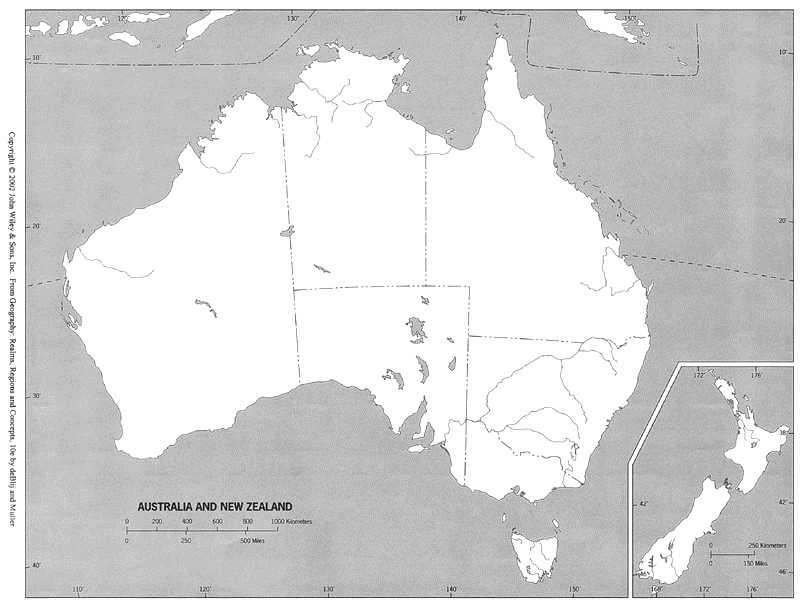 